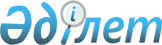 О внесении изменений в решение XXI сессии Каркаралинского районного маслихата от 21 декабря 2017 года № VI - 21/176 "О районном бюджете на 2018 - 2020 годы"Решение XXVI сессии Каркаралинского районного маслихата Карагандинской области от 25 апреля 2018 года № VI-26/231. Зарегистрировано Департаментом юстиции Карагандинской области 11 мая 2018 года № 4752.
      В соответствии с Бюджетным кодексом Республики Казахстан от 4 декабря 2008 года, Законом Республики Казахстан от 23 января 2001 года "О местном государственном управлении и самоуправлении в Республике Казахстан", районный маслихат РЕШИЛ:
      1. Внести в решение  XXI сессии Каркаралинского районного маслихата от 21 декабря 2017 года № VI-21/176 "О районном бюджете на 2018-2020 годы" (зарегистрировано в Реестре государственной регистрации нормативных правовых актов № 4535, опубликовано в Эталонном контрольном банке нормативных правовых актов Республики Казахстан в электронном виде 16 января 2018 года, в газете "Қарқаралы" от 13 января 2018 года № 5-6 (11630)), следующие изменения: 
      пункт 1 изложить в следующей редакции:
      "1. Утвердить районный бюджет на 2018-2020 годы согласно приложениям 1, 2 и 3 соответственно, в том числе на 2018 год в следующих объемах:
      1) доходы – 6040254 тысячи тенге, в том числе:
      налоговые поступления – 604012 тысячи тенге;
      неналоговые поступления – 13461 тысячи тенге;
      поступления от продажи основного капитала – 4000 тысяч тенге;
      поступления трансфертов – 5418781 тысячи тенге;
      2) затраты – 6295087 тысяч тенге;
      3) чистое бюджетное кредитование – 23635 тысяч тенге, в том числе:
      бюджетные кредиты – 32468 тысяч тенге;
      погашение бюджетных кредитов – 8833 тысячи тенге;
      4) сальдо по операциям с финансовыми активами – 0 тысяч тенге, в том числе:
      приобретение финансовых активов – 0 тысяч тенге;
      поступления от продажи финансовых активов государства – 0 тысяч тенге;
      5) дефицит (профицит) бюджета – минус 278468 тысяч тенге;
      6) финансирование дефицита (использование профицита) бюджета – 278468 тысяч тенге, в том числе:
      поступление займов – 32468 тысяч тенге;
      погашение займов – 8833 тысячи тенге;
      используемые остатки бюджетных средств – 254833 тысячи тенге.";
      приложения 1, 4, 7 к указанному решению изложить в новой редакции согласно приложениям 1, 2, 3 к настоящему решению.
      2. Настоящее решение вводится в действие с 1 января 2018 года. Районный бюджет на 2018 год Целевые трансферты и бюджетные кредиты на 2018 год Бюджетные программы сельских округов на 2018 год
					© 2012. РГП на ПХВ «Институт законодательства и правовой информации Республики Казахстан» Министерства юстиции Республики Казахстан
				
      Председатель 26 сессии, секретарь районного маслихата 

С. Нуркенов
Приложение 1
к решению Каркаралинского
районного маслихата
от 25 апреля 2018 года № VI-26/231
Приложение 1к решению Каркаралинскогорайонного маслихатаот 21 декабря 2017 года № VI-21/176
Категория
Категория
Категория
Категория
Сумма (тысяч тенге)
Класс
Класс
Класс
Сумма (тысяч тенге)
Подкласс
Подкласс
Сумма (тысяч тенге)
Наименование
Сумма (тысяч тенге)
1
2
3
4
5
Доходы
6040254
1
Налоговые поступления
604012
01
Подоходный налог
183921
2
Индивидуальный подоходный налог
183921
03
Социальный налог
216866
1
Социальный налог
216866
04
Hалоги на собственность
155636
1
Hалоги на имущество
129384
3
Земельный налог
5028
4
Hалог на транспортные средства
16187
5
Единый земельный налог
5037
05
Внутренние налоги на товары, работы и услуги
43309
2
Акцизы
2675
3
Поступления за использование природных и других ресурсов
29350
4
Сборы за ведение предпринимательской и профессиональной деятельности
11284
08
Обязательные платежи, взимаемые за совершение юридически значимых действий и (или) выдачу документов уполномоченными на то государственными органами или должностными лицами
4280
1
Государственная пошлина
4280
2
Неналоговые поступления
13461
01
Доходы от государственной собственности
8826
5
Доходы от аренды имущества, находящегося в государственной собственности
8826
02
Поступления от реализации товаров (работ, услуг) государственными учреждениями, финансируемыми из государственного бюджета
1300
1
Поступления от реализации товаров (работ, услуг) государственными учреждениями, финансируемыми из государственного бюджета
1300
06
Прочие неналоговые поступления
3335
1
Прочие неналоговые поступления
3335
3
Поступления от продажи основного капитала
4000
03
Продажа земли и нематериальных активов
4000
1
Продажа земли
4000
4
Поступления трансфертов
5418781
02
Трансферты из вышестоящих органов государственного управления
5418781
2
Трансферты из областного бюджета
5418781
Функциональная группа
Функциональная группа
Функциональная группа
Функциональная группа
Функциональная группа
Функциональная группа
Функциональная группа
Функциональная группа
Сумма (тысяч тенге)
Функциональная подгруппа
Функциональная подгруппа
Функциональная подгруппа
Функциональная подгруппа
Функциональная подгруппа
Функциональная подгруппа
Функциональная подгруппа
Сумма (тысяч тенге)
Администратор бюджетных программ
Администратор бюджетных программ
Администратор бюджетных программ
Сумма (тысяч тенге)
Программа
Программа
Сумма (тысяч тенге)
Наименование
Сумма (тысяч тенге)
1
2
2
2
2
3
4
5
6
 II.Затраты
6295087
01
Государственные услуги общего характера
688053
1
1
1
1
Представительные, исполнительные и другие органы, выполняющие общие функции государственного управления
505137
112
Аппарат маслихата района (города областного значения)
21488
001
Услуги по обеспечению деятельности маслихата района (города областного значения)
20398
003
Капитальные расходы государственного органа
1090
122
Аппарат акима района (города областного значения)
130836
001
Услуги по обеспечению деятельности акима района (города областного значения)
127640
003
Капитальные расходы государственного органа
3196
123
Аппарат акима района в городе, города районного значения, поселка, села, сельского округа
352813
001
Услуги по обеспечению деятельности акима района в городе, города районного значения, поселка, села, сельского округа
313011
022
Капитальные расходы государственного органа
39802
2
2
2
2
Финансовая деятельность
11888
489
Отдел государственных активов и закупок района (города областного значения)
11888
001
Услуги по реализации государственной политики в области управления государственных активов и закупок на местном уровне
7826
003
Капитальные расходы государственного органа 
1987
004
Проведение оценки имущества в целях налогообложения
1075
005
Приватизация, управление коммунальным имуществом, постприватизационная деятельность и регулирование споров, связанных с этим 
1000
9
9
9
9
Прочие государственные услуги общего характера
171028
458
Отдел жилищно-коммунального хозяйства, пассажирского транспорта и автомобильных дорог района (города областного значения)
86959
001
Услуги по реализации государственной политики на местном уровне в области жилищно-коммунального хозяйства, пассажирского транспорта и автомобильных дорог
12098
013
Капитальные расходы государственного органа 
49173
113
Целевые текущие трансферты из местных бюджетов
25688
459
Отдел экономики и финансов района (города областного значения)
43018
001
Услуги по реализации государственной политики в области формирования и развития экономической политики, государственного планирования, исполнения бюджета и управления коммунальной собственностью района (города областного значения)
42211
015
Капитальные расходы государственного органа
807
486
Отдел земельных отношений, архитектуры и градостроительства района (города областного значения)
20951
001
Услуги по реализации государственной политики в области регулирования земельных отношений, архитектуры и градостроительства на местном уровне
20951
494
Отдел предпринимательства и промышленности района (города областного значения)
20100
001
Услуги по реализации государственной политики на местном уровне в области развития предпринимательства и промышленности
19900
003
Капитальные расходы государственного органа
200
02
Оборона
49053
1
1
1
1
Военные нужды
6743
122
122
Аппарат акима района (города областного значения)
6743
005
Мероприятия в рамках исполнения всеобщей воинской обязанности
6743
2
2
2
Организация работы по чрезвычайным ситуациям
42310
122
122
Аппарат акима района (города областного значения)
42310
006
Предупреждение и ликвидация чрезвычайных ситуаций масштаба района (города областного значения)
37045
007
Мероприятия по профилактике и тушению степных пожаров районного (городского) масштаба, а также пожаров в населенных пунктах, в которых не созданы органы государственной противопожарной службы
5265
03
Общественный порядок, безопасность, правовая, судебная, уголовно-исполнительная деятельность
5048
9
9
9
Прочие услуги в области общественного порядка и безопасности
5048
458
458
Отдел жилищно-коммунального хозяйства, пассажирского транспорта и автомобильных дорог района (города областного значения)
5048
021
Обеспечение безопасности дорожного движения в населенных пунктах
5048
04
Образование
3067621
2
2
2
Начальное, основное среднее и общее среднее образование
2687057
123
123
Аппарат акима района в городе, города районного значения, поселка, села, сельского округа
6070
005
Организация бесплатного подвоза учащихся до школы и обратно в сельской местности
6070
464
464
Отдел образования района (города областного значения)
2621421
003
Общеобразовательное обучение
2523142
006
Дополнительное образование для детей
98279
465
465
Отдел физической культуры и спорта района (города областного значения)
59566
017
Дополнительное образование для детей и юношества по спорту
59566
9
9
9
Прочие услуги в области образования
380564
464
464
Отдел образования района (города областного значения)
380564
001
Услуги по реализации государственной политики на местном уровне в области образования
12216
005
Приобретение и доставка учебников, учебно-методических комплексов для государственных учреждений образования района (города областного значения)
65184
015
Ежемесячные выплаты денежных средств опекунам (попечителям) на содержание ребенка-сироты (детей-сирот), и ребенка (детей), оставшегося без попечения родителей
14304
022
Выплата единовременных денежных средств казахстанским гражданам, усыновившим (удочерившим) ребенка (детей)-сироту и ребенка (детей), оставшегося без попечения родителей 
182
067
Капитальные расходы подведомственных государственных учреждений и организаций
288678
06
Социальная помощь и социальное обеспечение
371041
1
1
1
Социальное обеспечение
87075
451
451
Отдел занятости и социальных программ района (города областного значения)
82377
005
Государственная адресная социальная помощь
82377
464
464
Отдел образования района (города областного значения)
4698
030
Содержание ребенка (детей), переданного патронатным воспитателям
4698
2
2
2
Социальная помощь
228542
451
451
Отдел занятости и социальных программ района (города областного значения)
228542
002
Программа занятости
69807
006
Оказание жилищной помощи
1000
007
Социальная помощь отдельным категориям нуждающихся граждан по решениям местных представительных органов
19076
010
Материальное обеспечение детей-инвалидов, воспитывающихся и обучающихся на дому
433
014
Оказание социальной помощи нуждающимся гражданам на дому
72100
017
Обеспечение нуждающихся инвалидов обязательными гигиеническими средствами и предоставление услуг специалистами жестового языка, индивидуальными помощниками в соответствии с индивидуальной программой реабилитации инвалида
38287
023
Обеспечение деятельности центров занятости населения
27839
9
9
Прочие услуги в области социальной помощи и социального обеспечения
55424
451
451
451
Отдел занятости и социальных программ района (города областного значения)
55424
001
Услуги по реализации государственной политики на местном уровне в области обеспечения занятости и реализации социальных программ для населения
39508
011
Оплата услуг по зачислению, выплате и доставке пособий и других социальных выплат
1465
021
Капитальные расходы государственного органа
2112
050
Реализация Плана мероприятий по обеспечению прав и улучшению качества жизни инвалидов в Республике Казахстан на 2012 – 2018 годы
12339
07
Жилищно-коммунальное хозяйство
149055
1
1
Жилищное хозяйство
7401
479
479
479
Отдел жилищной инспекции района (города областного значения)
7401
001
Услуги по реализации государственной политики на местном уровне в области жилищного фонда
6598
005
Капитальные расходы государственного органа 
803
2
2
Коммунальное хозяйство
134063
123
123
123
Аппарат акима района в городе, города районного значения, поселка, села, сельского округа
7997
014
Организация водоснабжения населенных пунктов
7997
467
467
467
Отдел строительства района (города областного значения)
126066
006
Развитие системы водоснабжения и водоотведения 
126066
3
3
Благоустройство населенных пунктов
7591
123
123
123
Аппарат акима района в городе, города районного значения, поселка, села, сельского округа
3152
008
Освещение улиц населенных пунктов
1652
011
Благоустройство и озеленение населенных пунктов
1500
458
458
458
Отдел жилищно-коммунального хозяйства, пассажирского транспорта и автомобильных дорог района (города областного значения)
4439
016
Обеспечение санитарии населенных пунктов
4439
08
Культура, спорт, туризм и информационное пространство
490831
1
1
Деятельность в области культуры
184973
455
455
455
Отдел культуры и развития языков района (города областного значения)
184973
003
Поддержка культурно-досуговой работы
184973
2
2
Спорт
116111
465
465
465
Отдел физической культуры и спорта района (города областного значения)
16111
001
Услуги по реализации государственной политики на местном уровне в сфере физической культуры и спорта
7882
004
Капитальные расходы государственного органа
320
006
Проведение спортивных соревнований на районном (города областного значения) уровне
3002
007
Подготовка и участие членов сборных команд района (города областного значения) по различным видам спорта на областных спортивных соревнованиях
4907
467
Отдел строительства района (города областного значения)
100000
008
Развитие объектов спорта
100000
3
3
3
Информационное пространство
121620
455
Отдел культуры и развития языков района (города областного значения)
105055
006
Функционирование районных (городских) библиотек
104055
007
Развитие государственного языка и других языков народа Казахстана
1000
456
Отдел внутренней политики района (города областного значения)
16565
002
Услуги по проведению государственной информационной политики 
16565
9
9
9
Прочие услуги по организации культуры, спорта, туризма и информационного пространства
68127
455
Отдел культуры и развития языков района (города областного значения)
37637
001
Услуги по реализации государственной политики на местном уровне в области развития языков и культуры
15479
010
Капитальные расходы государственного органа 
905
032
Капитальные расходы подведомственных государственных учреждений и организаций
21253
456
Отдел внутренней политики района (города областного значения)
30490
001
Услуги по реализации государственной политики на местном уровне в области информации, укрепления государственности и формирования социального оптимизма граждан
17412
003
Реализация мероприятий в сфере молодежной политики
13078
10
10
Сельское, водное, лесное, рыбное хозяйство, особо охраняемые природные территории, охрана окружающей среды и животного мира, земельные отношения
275591
1
1
1
Сельское хозяйство
264137
462
Отдел сельского хозяйства района (города областного значения)
22921
001
Услуги по реализации государственной политики на местном уровне в сфере сельского хозяйства
21956
006
Капитальные расходы государственного органа 
965
467
Отдел строительства района (города областного значения)
44585
010
Развитие объектов сельского хозяйства
44585
473
Отдел ветеринарии района (города областного значения)
196631
001
Услуги по реализации государственной политики на местном уровне в сфере ветеринарии
26836
003
Капитальные расходы государственного органа 
665
007
Организация отлова и уничтожения бродячих собак и кошек
1000
009
Проведение ветеринарных мероприятий по энзоотическим болезням животных
2342
010
Проведение мероприятий по идентификации сельскохозяйственных животных
8812
011
Проведение противоэпизоотических мероприятий
132976
047
Возмещение владельцам стоимости обезвреженных (обеззараженных) и переработанных без изъятия животных, продукции и сырья животного происхождения, представляющих опасность для здоровья

животных и человека
24000
9
9
9
Прочие услуги в области сельского, водного, лесного, рыбного хозяйства, охраны окружающей среды и земельных отношений
11454
458
Отдел жилищно-коммунального хозяйства, пассажирского транспорта и автомобильных дорог района (города областного значения)
3187
052
Поддержка использования возобновляемых источников энергии
3187
459
Отдел экономики и финансов района (города областного значения)
8267
099
Реализация мер по оказанию социальной поддержки специалистов
8267
11
11
Промышленность, архитектурная, градостроительная и строительная

деятельность
41535
2
2
2
Архитектурная, градостроительная и строительная деятельность
41535
467
Отдел строительства района (города областного значения)
10535
001
Услуги по реализации государственной политики на местном уровне в области строительства
9733
017
Капитальные расходы государственного органа 
802
486
Отдел земельных отношений, архитектуры и градостроительства района (города областного значения)
31000
004
Разработка схем градостроительного развития территории района и

генеральных планов населенных пунктов
31000
12
12
Транспорт и коммуникации
383849
1
1
1
Автомобильный транспорт
383026
123
Аппарат акима района в городе, города районного значения, поселка, села, сельского округа
7000
013
Обеспечение функционирования автомобильных дорог в городах районного значения, поселках, селах, сельских округах
7000
458
Отдел жилищно-коммунального хозяйства, пассажирского транспорта и автомобильных дорог района (города областного значения)
376026
023
Обеспечение функционирования автомобильных дорог
76500
045
Капитальный и средний ремонт автомобильных дорог районного значения и улиц населенных пунктов
299526
9
9
9
 Прочие услуги в сфере транспорта и коммуникаций 
823
458
Отдел жилищно-коммунального хозяйства, пассажирского транспорта и автомобильных дорог района (города областного значения)
823
037
Субсидирование пассажирских перевозок по социально значимым городским (сельским), пригородным и внутрирайонным сообщениям 
823
13
13
Прочие
25858
9
9
9
Прочие
25858
123
Аппарат акима района в городе, города районного значения, поселка, села, сельского округа
18858
040
Реализация мер по содействию экономическому развитию регионов в рамках Программы развития регионов до 2020 года
18858
459
Отдел экономики и финансов района (города областного значения)
7000
012
Резерв местного исполнительного органа района (города областного значения) 
7000
15
15
Трансферты
747552
1
1
1
Трансферты
747552
459
Отдел экономики и финансов района (города областного значения)
747552
006
Возврат неиспользованных (недоиспользованных) целевых трансфертов
1571
024
Целевые текущие трансферты из нижестоящего бюджета на компенсацию потерь вышестоящего бюджета в связи с изменением законодательтва
183994
038
Субвенции
399792
Функциональная группа
Функциональная группа
Функциональная группа
Функциональная группа
Функциональная группа
Сумма (тысяч тенге)
Функциональная подгруппа
Функциональная подгруппа
Функциональная подгруппа
Функциональная подгруппа
Сумма (тысяч тенге)
Администратор бюджетных программ
Администратор бюджетных программ
Администратор бюджетных программ
Сумма (тысяч тенге)
Программа
Программа
Сумма (тысяч тенге)
Наименование
Сумма (тысяч тенге)
1
2
3
4
5
6
051
Трансферты органам местного самоуправления
18769
054
Возврат сумм неиспользованных (недоиспользованных) целевых трансфертов, выделенных из республиканского бюджета за счет целевого трансферта из Национального фонда Республики Казахстан
143426
Функциональная группа
Функциональная группа
Функциональная группа
Функциональная группа
Функциональная группа
Сумма (тысяч тенге)
Функциональная подгруппа
Функциональная подгруппа
Функциональная подгруппа
Функциональная подгруппа
Сумма (тысяч тенге)
Администратор бюджетных программ
Администратор бюджетных программ
Администратор бюджетных программ
Сумма (тысяч тенге)
Программа
Программа
Сумма (тысяч тенге)
Наименование
Сумма (тысяч тенге)
1
2
3
4
5
6
III. Чистое бюджетное кредитование
23635
Бюджетные кредиты 
32468
10
Сельское, водное, лесное, рыбное хозяйство, особо охраняемые природные территории, охрана окружающей среды и животного мира, земельные отношения
32468
9
Прочие услуги в области сельского, водного, лесного, рыбного

хозяйства, охраны окружающей среды и земельных отношений
32468
459
Отдел экономики и финансов района (города областного значения)
32468
018
Бюджетные кредиты для реализации мер социальной поддержки

специалистов
32468
Категория
Категория
Категория
Категория
Сумма (тысяч тенге)
Класс 
Класс 
Класс 
Сумма (тысяч тенге)
Подкласс
Подкласс
Сумма (тысяч тенге)
Наименование
Сумма (тысяч тенге)
1
2
3
4
5
Погашение бюджетных кредитов
8833
5
Погашение бюджетных кредитов
8833
01
Погашение бюджетных кредитов
8833
1
Погашение бюджетных кредитов, выданных из государственного бюджета
8833
Функциональная группа
Функциональная группа
Функциональная группа
Функциональная группа
Функциональная группа
Сумма (тысяч тенге)
Функциональная подгруппа
Функциональная подгруппа
Функциональная подгруппа
Функциональная подгруппа
Сумма (тысяч тенге)
Администратор бюджетных программ
Администратор бюджетных программ
Администратор бюджетных программ
Сумма (тысяч тенге)
Программа
Программа
Сумма (тысяч тенге)
Наименование
Сумма (тысяч тенге)
1
2
3
4
5
6
IV. Сальдо по операциям с финансовыми активами
0
Приобретение финансовых активов
0
Категория
Категория
Категория
Категория
Сумма (тысяч тенге)
Класс
Класс
Класс
Сумма (тысяч тенге)
Подкласс
Подкласс
Сумма (тысяч тенге)
Наименование
Сумма (тысяч тенге)
1
2
3
4
5
Поступление от продажи финансовых активов государства
0
Функциональная группа
Функциональная группа
Функциональная группа
Функциональная группа
Функциональная группа
Сумма (тысяч тенге)
Функциональная подгруппа
Функциональная подгруппа
Функциональная подгруппа
Функциональная подгруппа
Сумма (тысяч тенге)
Администратор бюджетных программ 
Администратор бюджетных программ 
Администратор бюджетных программ 
Сумма (тысяч тенге)
Программа
Программа
Сумма (тысяч тенге)
Наименование
Сумма (тысяч тенге)
1
2
3
4
5
6
V. Дефицит (профицит) бюджета 
-278468
VI. Финансирование дефицита (использование профицита) бюджета 
278468Приложение 2
к решению Каркаралинского 
 районного маслихата
от 25 апреля 2018 года
№ VI-26/231
Приложение 4к решению Каркаралинского  районного маслихатаот 21 декабря 2017 года № VI-21/176
Наименование
Сумма (тысяч тенге)
1
2
Всего
508188
в том числе:
Целевые текущие трансферты
418220
Целевые трансферты на развитие
57500
Бюджетные кредиты
32468
в том числе:
Целевые текущие трансферты
418220
в том числе:
Отдел образования района (города областного значения)
148875
На доплату учителям, прошедшим стажировку по языковым курсам и на доплату учителям за замещение на период обучения основного работника
2645
На создание цифровой образовательной инфраструктуры
32679
На содержание, укрепление материально-технической базы и проведение ремонтов объектов образования
112807
На установку программы автоматизированного мониторинга интернет-сайтов в организациях образования
744
Отдел занятости и социальных программ района (города областного значения)
129816
На выплату государственной адресной социальной помощи
55877
На внедрение консультантов по социальной работе и ассистентов в центрах занятости населения 
11060
На субсидирование затрат работодателя на создание специальных рабочих мест для трудоустройства инвалидов
330
На внедрение привлекательной системы оплаты труда в центрах занятости населения
1295
На краткосрочное профессиональное обучение рабочих кадров по востребованным на рынке труда профессиям и навыкам, в рамках Программы развития продуктивной занятости и массового предпринимательства
36822
На реализацию Плана мероприятий по обеспечению прав и улучшению качества жизни инвалидов в Республике Казахстан на 2012-2018 годы
12339
На развитие рынка труда, в рамках Программы развития продуктивной занятости и массового предпринимательства
12093
Отдел ветеринарии района (города областного значения)
26342
На возмещение владельцам стоимости на проведение санитарного убоя больных сельскохозяйственных животных особо опасными инфекционными заболеваниями и оказание услуг по вакцинации, транспортировке и хранению ветеринарных препаратов
26342
Отдел жилищно-коммунального хозяйства, пассажирского транспорта и автомобильных дорог района (города областного значения)
113187
На поддержку использования возобновляемых источников энергии
3187
На проведение капитального, среднего и текущего ремонта автомобильных дорог районного значения (улиц города) и улиц населенных пунктов
110000
Целевые трансферты на развитие
57500
в том числе:
Отдел строительства района (города областного значения)
57500
На разработку проектно-сметной документации на строительство водопроводных сетей с водонапорной башней в поселке Карагайлы 
25000
На разработку проектно-сметной документации на строительство очистных сооружений с сетями водоотведения в поселке Карагайлы 
32500
Бюджетные кредиты
32468
в том числе:
Отдел экономики и финансов района (города областного значения)
32468
Бюджетные кредиты для реализации мер социальной поддержки специалистов 
32468Приложение 3
к решению Каркаралинского 
 районного маслихата
от 25 апреля 2018 года № VI-26/231
Приложение 7к решению Каркаралинского  районного маслихатаот 21 декабря 2017 года № VI-21/176
Функциональная группа
Функциональная группа
Функциональная группа
Функциональная группа
Функциональная группа
Всего
в том числе:
в том числе:
в том числе:
в том числе:
Функциональная подгруппа
Функциональная подгруппа
Функциональная подгруппа
Функциональная подгруппа
Всего
Абайский сельский округ
Сельский округ К. Аманжолова
Сельский округ Н.Абдирова
Балкантауский сельский округ
Администратор бюджетных программ
Администратор бюджетных программ
Администратор бюджетных программ
Всего
Абайский сельский округ
Сельский округ К. Аманжолова
Сельский округ Н.Абдирова
Балкантауский сельский округ
Программа
Программа
Всего
Абайский сельский округ
Сельский округ К. Аманжолова
Сельский округ Н.Абдирова
Балкантауский сельский округ
Наименование
Всего
Абайский сельский округ
Сельский округ К. Аманжолова
Сельский округ Н.Абдирова
Балкантауский сельский округ
Всего
395890
16741
19879
23491
19430
01
Государственные услуги общего характера
352813
16016
15269
19283
18099
1
Представительные, исполнительные и другие органы, выполняющие общие функции государственного управления
352813
16016
15269
19283
18099
123
Аппарат акима района в городе, города районного значения, поселка, села, сельского округа
352813
16016
15269
19283
18099
001
Услуги по обеспечению деятельности акима района в городе, города районного значения, поселка, села, сельского округа
313011
15726
14809
16103
14659
022
Капитальные расходы государственного органа
39802
290
460
3180
3440
04
Образование
6070
0
0
2173
0
2
Начальное, основное среднее и общее среднее образование
6070
0
0
2173
0
123
Аппарат акима района в городе, города районного значения, поселка, села, сельского округа
6070
0
0
2173
0
005
Организация бесплатного подвоза учащихся до школы и обратно в сельской местности
6070
0
0
2173
0
07
Жилищно-коммунальное хозяйство
11149
240
2863
670
240
2
Коммунальное хозяйство
7997
240
2823
630
240
123
Аппарат акима района в городе, города районного значения, поселка, села, сельского округа
7997
240
2823
630
240
014
Организация водоснабжения населенных пунктов
7997
240
2823
630
240
3
Благоустройство населенных пунктов
3152
0
40
40
0
123
Аппарат акима района в городе, города районного значения, поселка, села, сельского округа
3152
0
40
40
00
008
Освещение улиц населенных пунктов
1652
0
40
40
0
011
Благоустройство и озеленение населенных пунктов
1500
0
0
0
0
12
Транспорт и коммуникации
7000
0
0
0
0
1
Автомобильный транспорт
7000
0
0
0
0
123
Аппарат акима района в городе, города районного значения, поселка, села, сельского округа
7000
0
0
0
0
Функциональная группа
Функциональная группа
Функциональная группа
Функциональная группа
Функциональная группа
Всего
в том числе:
в том числе:
в том числе:
в том числе:
Функциональная подгруппа
Функциональная подгруппа
Функциональная подгруппа
Функциональная подгруппа
Всего
Абай ский сель ский округ
Сельский округ К. Аманжолова
Сельский округ Н.Абдирова
Балкантауский сельский округ
Администратор бюджетных программ
Администратор бюджетных программ
Администратор бюджетных программ
Всего
Абай ский сель ский округ
Сельский округ К. Аманжолова
Сельский округ Н.Абдирова
Балкантауский сельский округ
Программ
Программ
Всего
Абай ский сель ский округ
Сельский округ К. Аманжолова
Сельский округ Н.Абдирова
Балкантауский сельский округ
Наименование
Всего
Абай ский сель ский округ
Сельский округ К. Аманжолова
Сельский округ Н.Абдирова
Балкантауский сельский округ
013
Обеспечение функционирования автомобильных дорог в городах районного значения, поселках, селах, сельских округах
7000
0
0
0
0
13
Прочие
18858
485
1747
1365
1091
9
Прочие
18858
485
1747
1365
1091
123
Аппарат акима района в городе, города районного значения, поселка, села, сельского округа
18858
485
1747
1365
1091
040
Реализация мер по содействию экономическому развитию регионов в рамках Программы развития регионов до 2020 года
18858
485
1747
1365
1091
Функциональная группа
Функциональная группа
Функциональная группа
Функциональная группа
Функциональная группа
в том числе:
в том числе:
в том числе:
в том числе:
в том числе:
Функциональная подгруппа
Функциональная подгруппа
Функциональная подгруппа
Функциональная подгруппа
Бахтинский сельский округ
Бесобинский сельский округ
Жанатоганский сельский округ
Инталинский сельский округ
Каракольский сельский округ
Администратор бюджетных программ
Администратор бюджетных программ
Администратор бюджетных программ
Бахтинский сельский округ
Бесобинский сельский округ
Жанатоганский сельский округ
Инталинский сельский округ
Каракольский сельский округ
Программа
Программа
Бахтинский сельский округ
Бесобинский сельский округ
Жанатоганский сельский округ
Инталинский сельский округ
Каракольский сельский округ
Наименование
Бахтинский сельский округ
Бесобинский сельский округ
Жанатоганский сельский округ
Инталинский сельский округ
Каракольский сельский округ
Всего
16337
17804
15461
17497
15960
01
Государственные услуги общего характера
14891
16174
14573
16519
15519
1
Представительные, исполнительные и другие органы, выполняющие общие функции государственного управления
14891
16174
14573
16519
15519
123
Аппарат акима района в городе, города районного значения, поселка, села, сельского округа
14891
16174
14573
16519
15519
001
Услуги по обеспечению деятельности акима района в городе, города районного значения, поселка, села, сельского округа
14891
15996
14281
13339
12072
022
Капитальные расходы государственного органа
0
178
292
3180
3447
04
Образование
0
0
0
0
0
2
Начальное, основное среднее и общее среднее образование
0
0
0
0
0
123
Аппарат акима района в городе, города районного значения, поселка, села, сельского округа
0
0
0
0
0
005
Организация бесплатного подвоза учащихся до школы и обратно в сельской местности
0
0
0
0
0
07
Жилищно-коммунальное хозяйство
262
280
240
240
240
2
Коммунальное хозяйство
240
240
240
240
240
123
Аппарат акима района в городе, города районного значения, поселка, села, сельского округа
240
240
240
240
240
014
Организация водоснабжения населенных пунктов
240
240
240
240
240
3
Благоустройство населенных пунктов
22
40
0
0
0
123
Аппарат акима района в городе, города районного значения, поселка, села, сельского округа
22
40
0
0
0
008
Освещение улиц населенных пунктов
22
40
0
0
0
009
Обеспечение санитарии населенных пунктов
0
0
0
0
0
011
Благоустройство и озеленение населенных пунктов
0
0
0
0
0
12
Транспорт и коммуникации
0
0
0
0
0
1
Автомобильный транспорт
0
0
0
0
0
123
Аппарат акима района в городе, города районного значения, поселка, села, сельского округа
0
0
0
0
0
013
Обеспечение функционирования автомобильных дорог в городах районного значения, поселках, селах, сельских округах
0
0
0
0
0
Функциональная группа
Функциональная группа
Функциональная группа
Функциональная группа
Функциональная группа
Функциональная группа
в том числе:
в том числе:
в том числе:
в том числе:
в том числе:
Функциональная подгруппа
Функциональная подгруппа
Функциональная подгруппа
Функциональная подгруппа
Функциональная подгруппа
Бахтинский сельский округ
Бесобинский сельский округ
Жанатоганский сельский округ
Инталинский сельский округ
Каракольский сельский округ
Администратор бюджетных программ
Администратор бюджетных программ
Администратор бюджетных программ
Администратор бюджетных программ
Бахтинский сельский округ
Бесобинский сельский округ
Жанатоганский сельский округ
Инталинский сельский округ
Каракольский сельский округ
Программа
Программа
Программа
Бахтинский сельский округ
Бесобинский сельский округ
Жанатоганский сельский округ
Инталинский сельский округ
Каракольский сельский округ
Наименование
Наименование
Бахтинский сельский округ
Бесобинский сельский округ
Жанатоганский сельский округ
Инталинский сельский округ
Каракольский сельский округ
13
Прочие
1184
1350
648
738
201
9
Прочие
1184
1350
648
738
201
123
Аппарат акима района в городе, города районного значения, поселка, села, сельского округа
1184
1350
648
738
201
040
040
Реализация мер по содействию экономическому развитию регионов в рамках Программы развития регионов до 2020 года
1184
1350
648
738
201
Функциональная группа
Функциональная группа
Функциональная группа
Функциональная группа
Функциональная группа
Функциональная группа
в том числе:
в том числе:
в том числе:
в том числе:
Функциональная подгруппа
Функциональная подгруппа
Функциональная подгруппа
Функциональная подгруппа
Функциональная подгруппа
Кайнарбулакский сельский округ
Кояндинский сельский округ
Каршигалинский сельский округ
Сельский округ М.Мамыраева
Администратор бюджетных программ
Администратор бюджетных программ
Администратор бюджетных программ
Администратор бюджетных программ
Кайнарбулакский сельский округ
Кояндинский сельский округ
Каршигалинский сельский округ
Сельский округ М.Мамыраева
Программа
Программа
Программа
Кайнарбулакский сельский округ
Кояндинский сельский округ
Каршигалинский сельский округ
Сельский округ М.Мамыраева
Наименование
Наименование
Кайнарбулакский сельский округ
Кояндинский сельский округ
Каршигалинский сельский округ
Сельский округ М.Мамыраева
Всего
Всего
23224
19100
29703
22007
01
Государственные услуги общего характера
20023
15971
20465
19537
1
Представительные, исполнительные и другие органы, выполняющие общие функции государственного управления
20023
15971
20465
19537
123
Аппарат акима района в городе, города районного значения, поселка, села, сельского округа
20023
15971
20465
19537
001
001
Услуги по обеспечению деятельности акима района в городе, города районного значения, поселка, села, сельского округа
16545
15664
16809
15959
022
022
Капитальные расходы государственного органа
3478
307
3656
3578
04
Образование
1556
0
0
1137
2
Начальное, основное среднее и общее среднее образование
1556
0
0
1137
123
Аппарат акима района в городе, города районного значения, поселка, села, сельского округа
1556
0
0
1137
005
005
Организация бесплатного подвоза учащихся до школы и обратно в сельской местности
1556
0
0
1137
07
Жилищно-коммунальное хозяйство
240
1740
600
340
2
Коммунальное хозяйство
240
240
240
240
123
Аппарат акима района в городе, города районного значения, поселка, села, сельского округа
240
240
240
240
014
014
Организация водоснабжения населенных пунктов
240
240
240
240
3
Благоустройство населенных пунктов
0
1500
360
100
123
Аппарат акима района в городе, города районного значения, поселка, села, сельского округа
0
1500
360
100
008
008
Освещение улиц населенных пунктов
0
0
360
100
011
011
Благоустройство и озеленение населенных пунктов
0
1500
0
0
12
Транспорт и коммуникации
0
0
7000
0
1
Автомобильный транспорт
0
0
7000
0
123
Аппарат акима района в городе, города районного значения, поселка, села, сельского округа
0
0
7000
0
013
013
Обеспечение функционирования автомобильных дорог в городах районного значения, поселках, селах, сельских округах
0
0
7000
0
13
Прочие
1405
1389
1638
993
9
Прочие
1405
1389
1638
993
Функциональная группа
Функциональная группа
Функциональная группа
Функциональная группа
Функциональная группа
Функциональная группа
в том числе:
в том числе:
в том числе:
в том числе:
Функциональная подгруппа
Функциональная подгруппа
Функциональная подгруппа
Функциональная подгруппа
Функциональная подгруппа
Кайнарбулакский сельский округ
Кояндинский сельский округ
Каршигалинский сельский округ
Сельский округ М.Мамыраева
Администратор бюджетных программ
Администратор бюджетных программ
Администратор бюджетных программ
Администратор бюджетных программ
Кайнарбулакский сельский округ
Кояндинский сельский округ
Каршигалинский сельский округ
Сельский округ М.Мамыраева
Программа
Программа
Программа
Кайнарбулакский сельский округ
Кояндинский сельский округ
Каршигалинский сельский округ
Сельский округ М.Мамыраева
Наименование
Кайнарбулакский сельский округ
Кояндинский сельский округ
Каршигалинский сельский округ
Сельский округ М.Мамыраева
123
Аппарат акима района в городе, города районного значения, поселка, села, сельского округа
Аппарат акима района в городе, города районного значения, поселка, села, сельского округа
1405
1389
1638
993
040
Реализация мер по содействию экономическому развитию регионов в рамках Программы развития регионов до 2020 года
Реализация мер по содействию экономическому развитию регионов в рамках Программы развития регионов до 2020 года
1405
1389
1638
993
Функциональная группа
Функциональная группа
Функциональная группа
Функциональная группа
Функциональная группа
в том числе:
в том числе:
в том числе:
в том числе:
Функциональная подгруппа
Функциональная подгруппа
Функциональная подгруппа
Функциональная подгруппа
Мадийский сельский округ
Сельский округ Н. Нурмакова
Сельский округ Таттимбета
Тегисшильдикский сельский округ
Администратор бюджетных программ
Администратор бюджетных программ
Администратор бюджетных программ
Мадийский сельский округ
Сельский округ Н. Нурмакова
Сельский округ Таттимбета
Тегисшильдикский сельский округ
Программа
Программа
Мадийский сельский округ
Сельский округ Н. Нурмакова
Сельский округ Таттимбета
Тегисшильдикский сельский округ
Наименование
Мадийский сельский округ
Сельский округ Н. Нурмакова
Сельский округ Таттимбета
Тегисшильдикский сельский округ
Всего
14805
15004
20775
19227
01
Государственные услуги общего характера
13575
14324
19844
18173
1
Представительные, исполнительные и другие органы, выполняющие общие функции государственного управления
13575
14324
19844
18173
123
Аппарат акима района в городе, города районного значения, поселка, села, сельского округа
13575
14324
19844
18173
001
Услуги по обеспечению деятельности акима района в городе, города районного значения, поселка, села, сельского округа
13277
14104
16422
14605
022
Капитальные расходы государственного органа
298
220
3422
3568
04
Образование
0
0
0
0
2
Начальное, основное среднее и общее среднее образование
0
0
0
0
123
Аппарат акима района в городе, города районного значения, поселка, села, сельского округа
0
0
0
0
005
Организация бесплатного подвоза учащихся до школы и обратно в сельской местности
0
0
0
0
07
Жилищно-коммунальное хозяйство
890
240
280
40
2
Коммунальное хозяйство
240
240
240
0
123
Аппарат акима района в городе, города районного значения, поселка, села, сельского округа
240
240
240
0
014
Организация водоснабжения населенных пунктов
240
240
240
0
3
Благоустройство населенных пунктов
650
0
40
40
123
Аппарат акима района в городе, города районного значения, поселка, села, сельского округа
650
0
40
40
008
Освещение улиц населенных пунктов
650
0
40
40
011
Благоустройство и озеленение населенных пунктов
0
0
0
0
12
Транспорт и коммуникации
0
0
0
0
1
Автомобильный транспорт
0
0
0
0
123
Аппарат акима района в городе, города районного значения, поселка, села, сельского округа
0
0
0
0
013
Обеспечение функционирования автомобильных дорог в городах районного значения, поселках, селах, сельских округах
0
0
0
0
13
Прочие
340
440
651
1014
9
Прочие
340
440
651
1014
Функциональная группа
Функциональная группа
Функциональная группа
Функциональная группа
Функциональная группа
Функциональная группа
в том числе:
в том числе:
в том числе:
в том числе:
в том числе:
в том числе:
Функциональная подгруппа
Функциональная подгруппа
Функциональная подгруппа
Функциональная подгруппа
Функциональная подгруппа
Мадийский сельский округ
Сельский округ Н. Нурмакова
Сельский округ Таттимбета
Сельский округ Таттимбета
Тегисшильдикский сельский округ
Тегисшильдикский сельский округ
Администратор бюджетных программ
Администратор бюджетных программ
Администратор бюджетных программ
Администратор бюджетных программ
Мадийский сельский округ
Сельский округ Н. Нурмакова
Сельский округ Таттимбета
Сельский округ Таттимбета
Тегисшильдикский сельский округ
Тегисшильдикский сельский округ
Программа
Программа
Мадийский сельский округ
Сельский округ Н. Нурмакова
Сельский округ Таттимбета
Сельский округ Таттимбета
Тегисшильдикский сельский округ
Тегисшильдикский сельский округ
Наименование
Мадийский сельский округ
Сельский округ Н. Нурмакова
Сельский округ Таттимбета
Сельский округ Таттимбета
Тегисшильдикский сельский округ
Тегисшильдикский сельский округ
123
Аппарат акима района в городе, города районного значения, поселка, села, сельского округа
340
440
440
651
651
1014
040
Реализация мер по содействию экономическому развитию регионов в рамках Программы развития регионов до 2020 года
340
440
440
651
651
1014
Функциональная группа
Функциональная группа
Функциональная группа
Функциональная группа
Функциональная группа
в том числе:
в том числе:
в том числе:
в том числе:
Функциональная подгруппа
Функциональная подгруппа
Функциональная подгруппа
Функциональная подгруппа
Темиршинский сельский округ
Томарский сельский округ
Шарыктинский сельский округ
Угарский сельский округ
Администратор бюджетных программ
Администратор бюджетных программ
Администратор бюджетных программ
Темиршинский сельский округ
Томарский сельский округ
Шарыктинский сельский округ
Угарский сельский округ
Программа
Программа
Темиршинский сельский округ
Томарский сельский округ
Шарыктинский сельский округ
Угарский сельский округ
Наименование
Темиршинский сельский округ
Томарский сельский округ
Шарыктинский сельский округ
Угарский сельский округ
Всего
16276
17916
18774
16479
01
Государственные услуги общего характера
14886
17047
18454
14171
1
Представительные, исполнительные и другие органы, выполняющие общие функции государственного управления
14886
17047
18454
14171
123
Аппарат акима района в городе, города районного значения, поселка, села, сельского округа
14886
17047
18454
14171
001
Услуги по обеспечению деятельности акима района в городе, города районного значения, поселка, села, сельского округа
14886
13717
15124
14023
022
Капитальные расходы государственного органа
0
3330
3330
148
04
Образование
0
0
0
1204
2
Начальное, основное среднее и общее среднее образование
0
0
0
1204
123
Аппарат акима района в городе, города районного значения, поселка, села, сельского округа
0
0
0
1204
005
Организация бесплатного подвоза учащихся до школы и обратно в сельской местности
0
0
0
1204
07
Жилищно-коммунальное хозяйство
240
240
320
704
2
Коммунальное хозяйство
240
240
240
464
123
Аппарат акима района в городе, города районного значения, поселка, села, сельского округа
240
240
240
464
014
Организация водоснабжения населенных пунктов
240
240
240
464
3
Благоустройство населенных пунктов
0
0
80
240
123
Аппарат акима района в городе, города районного значения, поселка, села, сельского округа
0
0
80
240
008
Освещение улиц населенных пунктов
0
0
80
240
011
Благоустройство и озеленение населенных пунктов
0
0
0
0
12
Транспорт и коммуникации
0
0
0
0
1
Автомобильный транспорт
0
0
0
0
123
Аппарат акима района в городе, города районного значения, поселка, села, сельского округа
0
0
0
0
013
Обеспечение функционирования автомобильных дорог в городах районного значения, поселках, селах, сельских округах
0
0
0
0
13
Прочие
1150
629
0
400
9
Прочие
1150
629
0
400
Функциональная группа
Функциональная группа
Функциональная группа
Функциональная группа
Функциональная группа
в том числе:
в том числе:
в том числе:
в том числе:
Функциональная подгруппа
Функциональная подгруппа
Функциональная подгруппа
Функциональная подгруппа
Темиршинский сельский округ
Томарский сельский округ
Шарыктинский сельский округ
Угарский сельский округ
Администратор бюджетных программ
Администратор бюджетных программ
Администратор бюджетных программ
Темиршинский сельский округ
Томарский сельский округ
Шарыктинский сельский округ
Угарский сельский округ
Программа
Программа
Темиршинский сельский округ
Томарский сельский округ
Шарыктинский сельский округ
Угарский сельский округ
Наименование
Темиршинский сельский округ
Томарский сельский округ
Шарыктинский сельский округ
Угарский сельский округ
123
Аппарат акима района в городе, города районного значения, поселка, села, сельского округа
1150
629
0
400
040
Реализация мер по содействию экономическому развитию регионов в рамках Программы развития регионов до 2020 года
1150
629
0
400